FORMULAIRE D’AJOUT DE CLIENT DANS LE DOMAINE IMMOBILIER                    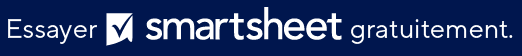 EXCLUSION DE RESPONSABILITÉTous les articles, modèles ou informations proposés par Smartsheet sur le site web sont fournis à titre de référence uniquement. Bien que nous nous efforcions de maintenir les informations à jour et exactes, nous ne faisons aucune déclaration, ni n’offrons aucune garantie, de quelque nature que ce soit, expresse ou implicite, quant à l’exhaustivité, l’exactitude, la fiabilité, la pertinence ou la disponibilité du site web, ou des informations, articles, modèles ou graphiques liés, contenus sur le site. Toute la confiance que vous accordez à ces informations relève de votre propre responsabilité, à vos propres risques.DATEAGENT IMMOBILIER EN CHARGEINFORMATIONS SUR LE CLIENTINFORMATIONS SUR LE CLIENTNOMDATE DE NAISSANCEADRESSE ACTUELLENUMÉRO DE SÉCURITÉ SOCIALETéléphone à domicileFAXALT. NUMÉRO DE TÉLÉPHONEADRESSE E-MAILDATE D’ACCEPTATION DU CONTRATINFORMATIONS SUR LA PROPRIÉTÉINFORMATIONS SUR LA PROPRIÉTÉADRESSE DE LA PROPRIÉTÉCOMTÉARRONDISSEMENTPRIX DU MARCHÉFRAIS PAYÉS PAR LE VENDEURPRIX DE VENTEDE L’ARGENT À LA MAINDATE DE CLÔTUREDécrivez le travail à accomplir en fonction de la vente :Décrivez le travail à accomplir en fonction de la vente :Décrivez le travail à accomplir en fonction de la vente :AGENT DU VENDEURAGENT DE L’ACHETEURNOMNOMENTREPRISEENTREPRISEADRESSEADRESSENUMÉRO DE TÉLÉPHONENUMÉRO DE TÉLÉPHONEFAXFAXCOURTIER HYPOTHÉCAIRECOURTIER HYPOTHÉCAIRENOM DE L’ENTREPRISEMONTANT DE L’APPROBATIONAGENT DE PRÊTMONTANT DU PRÊTNUMÉRO DE TÉLÉPHONE